AFFILIATION DETAILS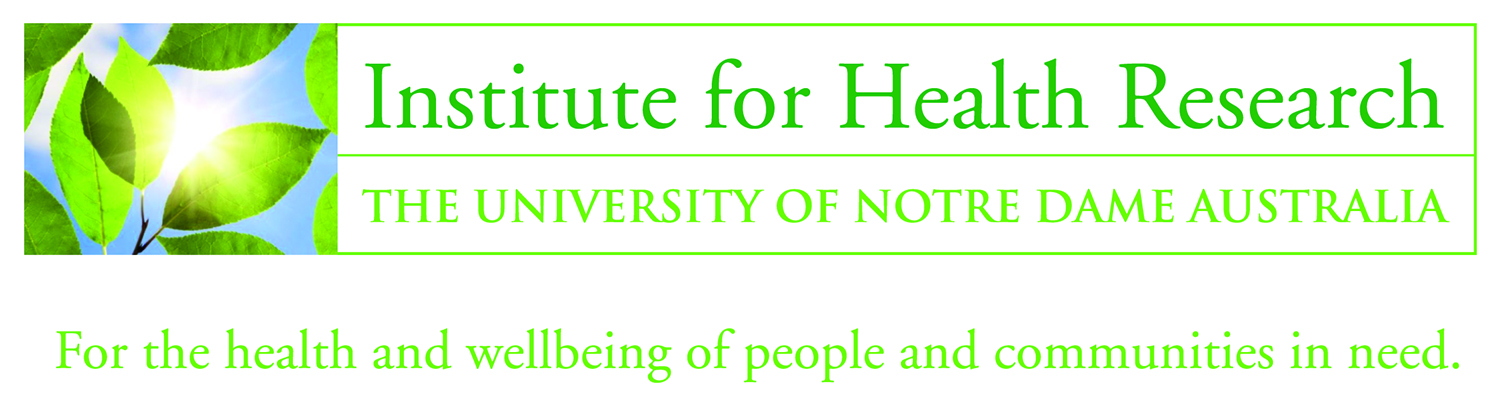 I wish to become an affiliated member of the Institute for Health Research and accept the obligations of this arrangement.Type of Affiliation:   		Individual (single staff member)   (Please tick)		Team (staff member with HDR students)		Group (several researchers working on a range of related projects)Staff Member Details:	Title:  		First name:		Surname:		School:		Campus:		Email address:		Phone number:	Names of other UNDA staff actively involved in your research: (if a Team or Group affiliation is being requested).Are you supervising HDR students?      	Yes  		NoDetails of field of research: (Available here) (Please indicate the percentage if more than one): By signing this application, I acknowledge and agree to abide by the obligations as an affiliate of the IHR.         (See following page)Signature:  ______________________________________________	Date:  _______________________Your obligations As an affiliate of the IHR, you will need to agree to the following: Being listed on the IHR web site as an Affiliate of the Institute; Agree to seek funding for biostatisticial support where possible; Cite your affiliation to both your School and the IHR on any publication; Include IHR staff as a co-author on manuscripts as outlined on our authorship policy; Provide details of any publication and grant application; Participate in events and forums that may occur throughout the year. Please provide details based the template below to about yourself for the IHR web sitePlease email this completed form to:    IHR@nd.edu.au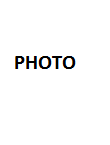 Title and name  Degrees and professional affiliationsParagraph1:  Details about your time at Notre Dame, your current professional role both at Notre Dame and elsewhere.  .  Paragraph 2:  Details about your research and relevant employment history, any professional affiliations, your publication output and successful grant funding.  Paragraph 3:  Details of your current research interests and any involvement HDR student supervision at UNDA and elsewhere. Email:  email addressPhone: UNDA phone number